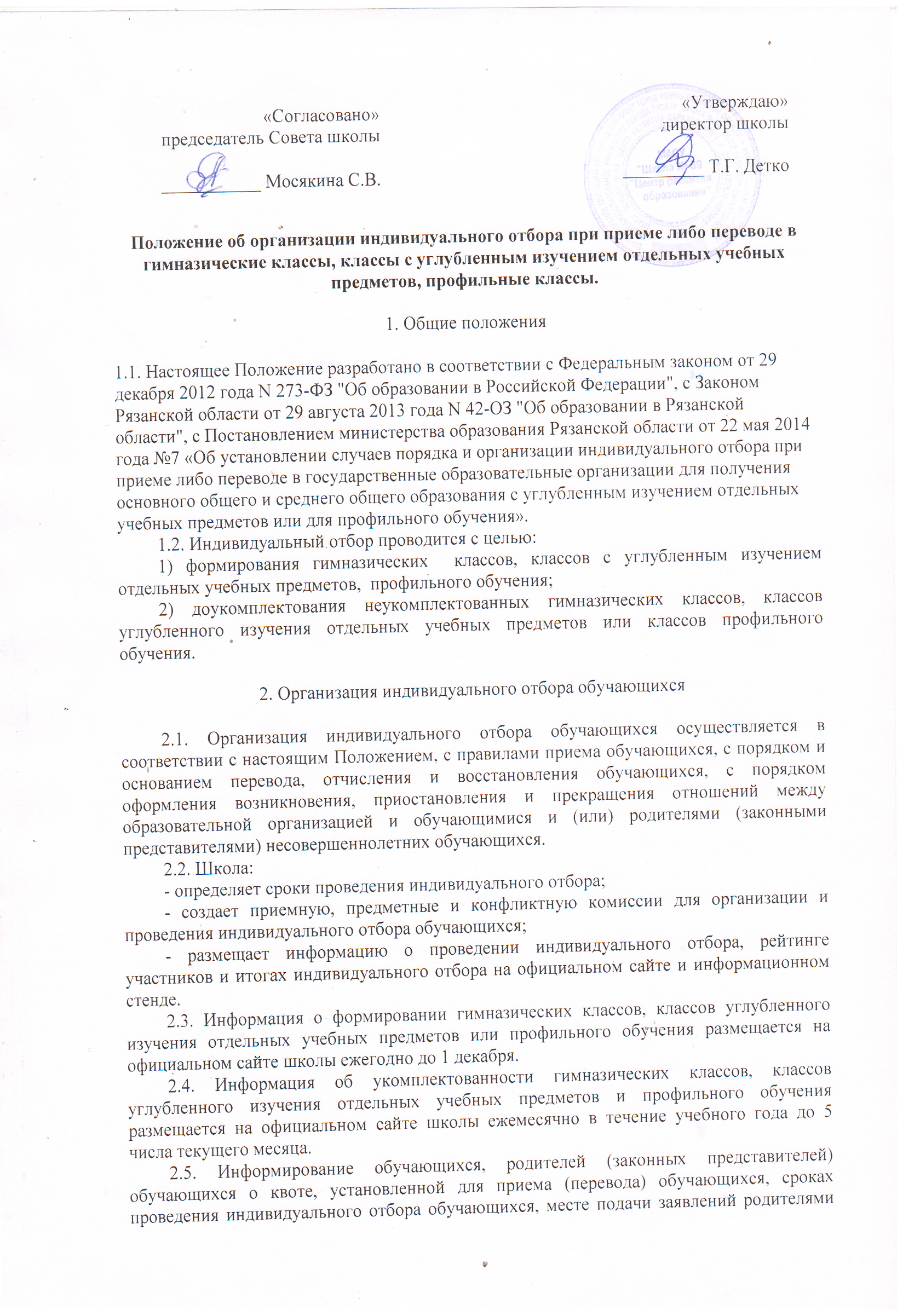 (законными представителями) обучающихся, перечне документов, предъявляемых для участия в индивидуальном отборе обучающихся, и процедуре индивидуального отбора осуществляетсяшколой, в том числе через официальный сайт и информационный стенд школы, за 30 дней до даты приема заявлений для участия в индивидуальном отборе.2.6. Участниками индивидуального отбора при приеме либо переводе в гимназическиеклассы, классы с углубленным изучением отдельных учебных предметов, профильные классы являются обучающиеся (далее - участники индивидуального отбора).2.7. Преимущественным правом зачисления в гимназический класс, класс с углубленным изучением отдельных учебных предметов либо в класс профильного обучения обладают следующие категории обучающихся:1) победители и призеры всероссийских, региональных и муниципальных олимпиад по учебным предметам либо предметам профильного обучения;2) участники региональных конкурсов научно-исследовательских работ или проектов по учебному предмету, изучаемому углубленно, или предметам профильного обучения;3) обучающиеся, принимаемые в образовательную организацию в порядке перевода из другой образовательной организации, если они получали основное общее или среднее общее образование в гимназическом классе, классе с углубленным изучением соответствующих отдельных учебных предметов либо в классе соответствующего профильного обучения.2.8. Результаты индивидуального отбора обучающихся по каждому учебному предмету оформляются протоколами предметных комиссий, которые подписываются всеми членами предметной комиссии, присутствующими на заседании.2.9. Результаты индивидуального отбора опубликовываются на официальном сайте и информационном стенде школы в течение 3 дней со дня подписания протокола по результатам индивидуального отбора по соответствующему предмету или профилю.2.10. В случае несогласия с решением предметной комиссии родители (законные представители) учащегося имеют право в течение 5 дней со дня опубликования результатов индивидуального отбора на сайте школы направить апелляцию путем подачи письменного заявления в конфликтную комиссию, созданную в школе, в которой обучающийся проходил индивидуальный отбор.2.11. Обучающиеся, успешно прошедшие индивидуальный отбор, зачисляются или переводятся в гимназический  класс, класс  углубленного изучения отдельных учебных предметов или профильного обучения на основании решения приемной комиссии и представляют документы, установленные нормативными правовыми актами Российской Федерации.2.12. В допуске к индивидуальному отбору отказывается в случае:1) отсутствия документов на учащегося, указанных в разделе 5настоящего Положения;2) укомплектованности гимназических классов, классов углубленного изучения отдельных учебных предметов или профильного обучения на день поступления заявления.2.13. Отказ по результатам индивидуального отбора обучающихся в приеме в гимназическиеклассы, классы с углубленным изучением отдельных учебных предметов либо в класс (классы) профильного обучения не является основанием для отчисления учащегося из школы, при наличии  классов без углубленного изучения отдельных учебных предметов либо классов непрофильного обучения.2.14. Зачисление обучающихся осуществляется на основании протокола по результатам индивидуального отбора и оформляется приказом директора школы в течение 10 дней со дня опубликования результатов индивидуального отбора.2.15. При условии наличия свободных мест после проведения индивидуального отбора в запланированные гимназические классы, классы углубленного изучения отдельных учебных предметов или профильного обучения допускается проведение индивидуального отбора в дополнительный период в порядке, установленном настоящим Положением.2.16. При переводе учащегося в течение учебного года из другой организации, реализующей общеобразовательную программу соответствующего уровня, при наличии свободных мест, решение о зачислении учащегося в класс углубленного изучения отдельных учебных предметов или профильного обучения принимается на основании критериев по каждому уровню образования.3. Функции приемной, предметных и конфликтной комиссий3.1. Приемная комиссия создается для осуществления индивидуального отбора обучающихся по всем образовательным программам основного общего и (или) среднего общего образования в гимназические классы, классы  с углубленным изучением отдельных учебных предметов или профильного обучения, которые реализуются в школе.Приемная комиссия:- принимает заявление на участие в индивидуальном отборе;- проводит оценку представленных документов на соответствие условиям индивидуального отбора;- принимает решение о зачислении (переводе) по итогам индивидуального отбора учащихся;- размещает информацию по итогам индивидуального отбора на официальном сайте и информационных стендах школы.3.2. Предметные комиссии создаются из числа педагогических, руководящих и иных работников школы.В состав предметной комиссии для организации индивидуального отбора обучающихся в гимназические классы, классы с углубленным изучением отдельных учебных предметов в обязательном порядке включаются педагогические работники, осуществляющие обучение по соответствующим учебным предметам.В состав предметной комиссии для организации индивидуального отбора обучающихся в класс (классы) профильного обучения в обязательном порядке включаются педагогические работники, осуществляющие обучение по соответствующим профильным учебным предметам.Предметная комиссия:- формирует рейтинг участников индивидуального отбора;- оформляет протокол по итогам процедуры индивидуального отбора по каждому учебному предмету.Рейтинг участников индивидуального отбора обучающихся в гимназические классы, классы с углубленным изучением отдельных учебных предметов формируется по мере убывания баллов по критерию индивидуального отбора.Рейтинг участников индивидуального отбора обучающихся в классы профильного обучения для получения среднего общего образования с углубленным изучением отдельных учебных предметов формируется по мере убывания суммы баллов по критериям индивидуального отбора.3.3. Конфликтная комиссия создается в целях обеспечения соблюдения единых требований и разрешения спорных вопросов при проведении процедуры индивидуального отбора и зачислении обучающихся.Конфликтная комиссия численностью не менее 5 человек создается директором школы. В ее состав включаются педагогические работники и заместитель руководителя организации, представители психолого-педагогической службы. Членами конфликтной комиссии не могут быть члены приемной и предметных комиссий по индивидуальному отбору обучающихся.3.4. Состав приемной, предметных и конфликтной комиссий и порядок  работы комиссий размещается на официальном сайте школы до даты начала проведения индивидуального отбора.В целях обеспечения независимости, объективности и открытости проведения индивидуального отбора обучающихся при формировании приемной и конфликтной комиссий школой обеспечивается возможность участия в их работе представителей учредителя и (или) уполномоченного им органа управления, а также представителей различных форм самоуправления школы.3.5. Решение приемной, предметных и конфликтной комиссий считается легитимным, если на заседании присутствует не менее 2/3 членов комиссий, и принимается большинством голосов.4. Критерии индивидуального отбора4.1. Организация индивидуального отбора обучающихся в гимназические классы, классы с углубленным изучением отдельных учебных предметов  осуществляется по ведомости успеваемости за последний учебный год (учитывается средний балл по ведомости успеваемости, исчисляемый как среднее арифметическое суммы отметок по учебным предметам инвариантной части учебного плана), по результатам мониторинговых исследований и контрольных работ различного уровня.4.2. Организация индивидуального отбора обучающихся в классы профильного обучения для получения среднего общего образования с углубленным изучением отдельных учебных предметов или для профильного обучения осуществляется:а) по аттестату об основном общем образовании (учитывается средний балл по аттестату об основном общем образовании, исчисляемый как среднее арифметическое суммы итоговых отметок);Подпункт "б" пункта 4.2 раздела 4 вступает в силу с 1 января 2015 года.б) по результатам государственной итоговой аттестации по образовательным программам основного общего образования по учебным предметам углубленного обучения или учебным предметам профильного обучения (учитываются баллы по учебным предметам, полученные в результате государственной итоговой аттестации по образовательным программам основного общего образования, по которым проводится индивидуальный отбор для получения основного общего и среднего общего образования с углубленным изучением отдельных учебных предметов или для профильного обучения).5. Документы, предоставляемые для участияв индивидуальном отборе5.1. Индивидуальный отбор обучающихся осуществляется по личному заявлению родителей (законных представителей) учащегося при предъявлении оригинала документа, удостоверяющего личность родителя (законного представителя), либо оригинала документа, удостоверяющего личность иностранного гражданина в Российской Федерации, в соответствии со статьей 10 Федерального закона от 25 июля 2002 года N 115-ФЗ "О правовом положении иностранных граждан в Российской Федерации".5.2. Родители (законные представители) учащихся подают заявление на имя директора школы за 10 дней до даты проведения индивидуального отбора.5.3. В заявлении родителями (законными представителями) учащегося указываются следующие сведения:1) фамилия, имя, отчество (последнее - при наличии) учащегося;2) дата и место рождения учащегося;3) фамилия, имя, отчество (последнее - при наличии) родителей (законных представителей) учащегося;4) наименование класса с углубленным изучением отдельных учебных предметов либо класс профильного обучения, для приема либо перевода в который организован индивидуальный отбор обучающихся;5) обстоятельства, указанные в пункте 2.7 настоящего Положения, свидетельствующие о наличии преимущественного права зачисления учащегося в гимназический класс, класс с углубленным изучением отдельных учебных предметов либо в класс профильного обучения.5.4. Для участия в индивидуальном отборе в гимназические классы, классы с углубленным изучением отдельных учебных предметов в случае, если обучающийся проходил обучение в другой образовательной организации, к заявлению дополнительно прилагаются:а) копия ведомости успеваемости за последний учебный год;б) копия личного дела.5.5. Для участия в индивидуальном отборе в гимназические классы, классы с углубленным изучением отдельных учебных предметов или профильный классы в случае, еслиобучающийся проходил обучение в другой образовательной организации, к заявлению дополнительно прилагаются:а) копия аттестата об основном общем образовании;б) копия личного дела;Подпункт "в" пункта 5.5 раздела 5 вступает в силу с 1 января 2015 года.в) копия справки с результатами государственной итоговой аттестации по образовательным программам основного общего образования по учебным предметам углубленного обучения или учебным предметам профильного обучения, по которым проводится индивидуальный отбор.Родители (законные представители) учащихся имеют право по своему усмотрению представлять грамоты, дипломы, сертификаты, удостоверения, другие документы, подтверждающие учебные, интеллектуальные, творческие и спортивные достижения (призовые места) учащегося.5.6. Иностранные граждане и лица без гражданства все документы представляют на русском языке или вместе с заверенным в установленном порядке переводом на русский язык.5.7. Копии предъявляемых при приеме документов хранятся в школе в течение всего периода обучения.